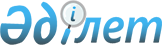 О признании утратившими силу некоторых решений Успенского районного маслихатаРешение маслихата Успенского района Павлодарской области от 31 июля 2017 года № 85/18. Зарегистрировано Департаментом юстиции Павлодарской области 11 августа 2017 года № 5595
      В соответствии с пунктом 5 статьи 7 Закона Республики Казахстан от 23 января 2001 года "О местном государственном управлении и самоуправлении в Республике Казахстан", подпунктом 4) пункта 2 статьи 46 Закона Республики Казахстан от 6 апреля 2016 года "О правовых актах", Успенский районный маслихат РЕШИЛ:
      1. Признать утратившими силу некоторые решения Успенского районного маслихата согласно приложению.
      2. Контроль за исполнением настоящего решения возложить на постоянную комиссию Успенского районного маслихата по экономике и бюджету.
      3. Настоящее решение вводится в действие со дня его первого официального опубликования. Перечень утративших силу некоторых решений
Успенского районного маслихата
      1. Решение Успенского районного маслихата (XVII сессия, IV созыв) от 28 июля 2009 года № 93/17 "Об утверждении схемы зонирования земель Успенского района" (зарегистрированное в Реестре государственной регистрации нормативных правовых актов за № 12-12-76, опубликованное 12 сентября 2009 года № 36 в районной газете "Сельские будни").
      2. Решение Успенского районного маслихата (XIХ сессия, IV созыв) от 25 декабря 2009 года № 111/19 "О внесении изменений в решение Успенского районного маслихата от 28 июля 2009 года № 93/17 "Об утверждении схемы зонирования земель Успенского района" (зарегистрированное в Реестре государственной регистрации нормативных правовых актов за № 12-12-83, опубликованное 23 января 2010 года № 4 в районной газете "Сельские будни").
      3. Решение Успенского районного маслихата (XХХХI сессия, IV созыв) от 27 октября 2011 года № 215/41 "О внесении изменений в решение Успенского районного маслихата от 28 июля 2009 года № 93/17 "Об утверждении схемы зонирования земель Успенского района" (зарегистрированное в Реестре государственной регистрации нормативных правовых актов за № 12-12-117, опубликованное 8 декабря 2011 года № 8 в районной газете "Апта айнасы", 8 декабря 2011 года № 49 в районной газете "Сельские будни").
					© 2012. РГП на ПХВ «Институт законодательства и правовой информации Республики Казахстан» Министерства юстиции Республики Казахстан
				
      Председатель сессии

С. Смагулова

      Секретарь районного маслихата

Р. Бечелова
Приложение
к решению Успенского
районного маслихата
(XVIII очередная сессия,
VI созыв)
от 31 июля 2017 года № 85/18